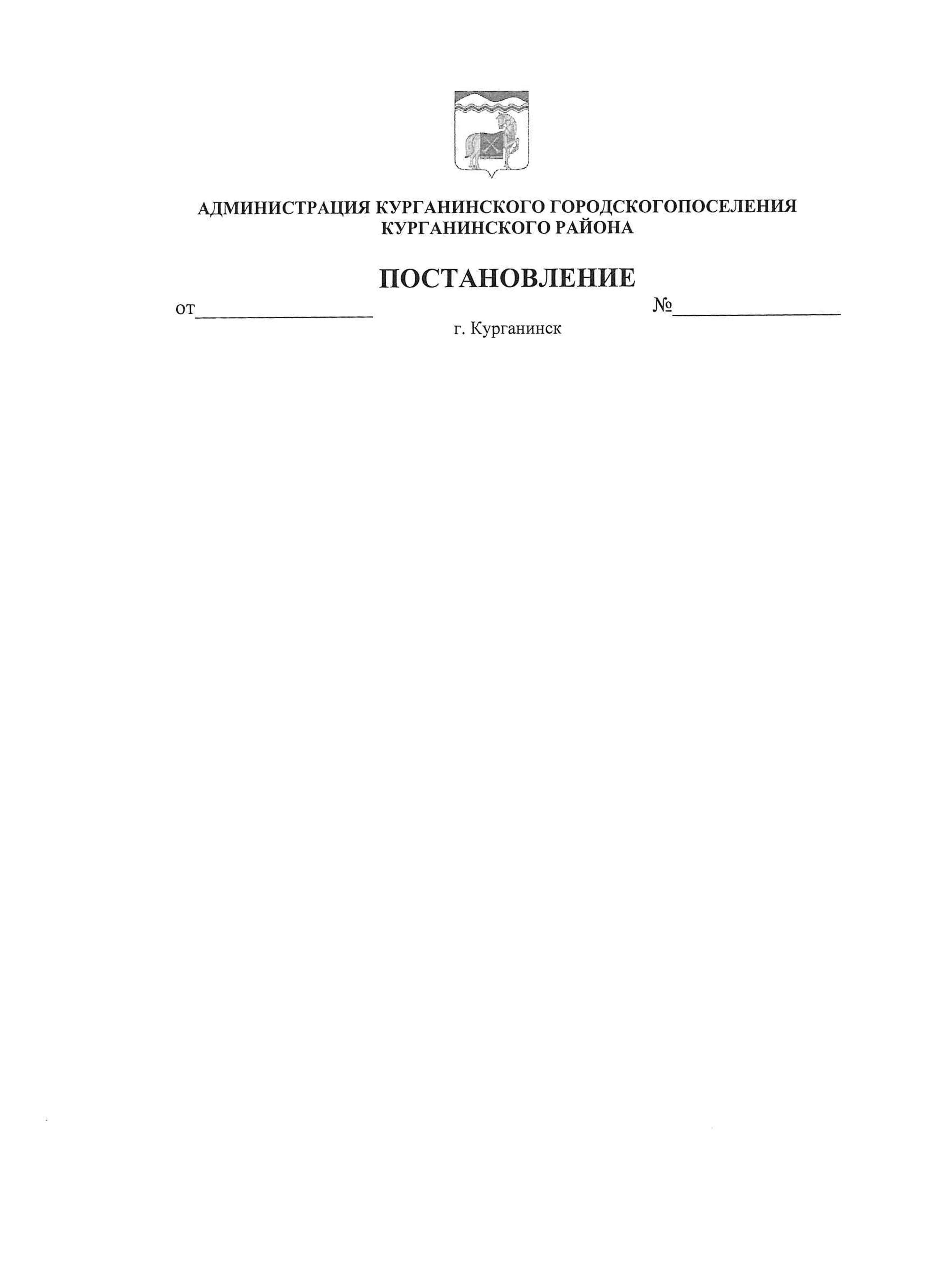 	22.03.2019	193Об утверждении положения о стратегическом планированиив Курганинском городском поселении Курганинского районаВ соответствии с Федеральным законом от 6 октября 2003 года № 131-ФЗ «Об общих принципах организации местного самоуправления в Российской Федерации», в целях реализации Федерального закона от 28 июня 2014 года    № 172-ФЗ «О стратегическом планировании в Российской Федерации» и формирования системы стратегического планирования в Курганинском городском поселении Курганинского района п о с т а н о в л я ю:1.0Утвердить Положение о стратегическом планировании в Курганинском городском поселении Курганинского района (прилагается).2.0Общему отделу администрации Курганинского городского поселения Курганинского района (Сидненко) опубликовать настоящее постановление в средствах массовой информации и разместить на официальном сайте администрации Курганинского городского поселения Курганинского района.3.0Контроль за выполнением настоящего постановления оставляю за собой.4. Настоящее постановление вступает в силу со дня его официального опубликования.Глава Курганинского городского поселенияКурганинского района 							            В.П. Руденко                                                                 ПРИЛОЖЕНИЕ                                                                 УТВЕРЖДЕНО                                                                   постановлением администрацииКурганинского городского поселения                                                                                    Курганинского района                                                                 от ___________ № _______ПОЛОЖЕНИЕо стратегическом планировании в Курганинском городском поселении Курганинского районаРаздел IОбщие положения1.0Положение о стратегическом планировании в Курганинском городском поселении Курганинского района (далее - Положение) разработано в соответствии с федеральными законами от 6 октября 2003 года № 131-ФЗ     «Об общих принципах организации местного самоуправления в Российской Федерации», от 28 июня 2014 года № 172-ФЗ «О стратегическом планировании в Российской Федерации», Бюджетным кодексом Российской Федерации.2.0Положение регулирует отношения, возникающие между участниками стратегического планирования в процессе целеполагания, прогнозирования, планирования и программирования социально-экономического развития Курганинского городского поселения Курганинского района, отраслей экономики и сфер муниципального управления, а также мониторинга и контроля реализации документов стратегического планирования.3.0Понятия и термины, используемые в настоящем Положении, применяются в том же значении, что и в Федеральном законе от 28 июня     2014 года № 172-ФЗ «О стратегическом планировании в Российской Федерации».4.0Стратегическое планирование в Курганинском городском поселении Курганинского района осуществляется в соответствии с принципами и задачами, указанными в Федеральном законе от 28 июня 2014 года № 172-ФЗ «О стратегическом планировании в Российской Федерации».Раздел IIУчастники и полномочия участниковстратегического планирования5.0Участниками стратегического планирования являются: администрация Курганинского городского поселения Курганинского района;муниципальные организации в случаях, предусмотренных муниципальными нормативными правовыми актами.6. К полномочиям органов местного самоуправления Курганинского городского поселения Курганинского района в сфере стратегического планирования относятся:определение долгосрочных целей и задач муниципального управления и социально-экономического развития Курганинского городского поселения Курганинского района, согласованных с приоритетами и целями социально-экономического развития Российской Федерации и Краснодарского края;разработка, рассмотрение, утверждение (одобрение) и реализация документов стратегического планирования по вопросам, отнесенным к полномочиям органов местного самоуправления Курганинского городского поселения Курганинского района;мониторинг и контроль реализации документов стратегического планирования, утвержденных (одобренных) органами местного самоуправления Курганинского городского поселения Курганинского района;иные полномочия в сфере стратегического планирования, определенные нормативными правовыми актами Российской Федерации, органа местного самоуправления Курганинского городского поселения Курганинского района.Раздел IIIДокументы стратегического планирования7. К документам стратегического планирования, разрабатываемым на уровне Курганинского городского поселения Курганинского района, относятся:прогноз социально-экономического развития Курганинского городского поселения Курганинского района на среднесрочный или долгосрочный периоды;муниципальные программы Курганинского городского поселения Курганинского района.8.0Документы стратегического планирования Курганинского городского поселения Курганинского района подлежат обязательной государственной регистрации в федеральном государственном реестре документов стратегического планирования в порядке и сроки, установленные Правительством Российской Федерации, с учетом требований законодательства Российской Федерации о государственной, коммерческой, служебной и иной охраняемой законом тайне.9.0Должностные лица органов местного самоуправления Курганинского городского поселения Курганинского района (координаторы муниципальных программ) несут ответственность за достоверность и своевременность представления информации для государственной регистрации документов стратегического планирования.10.0Проекты документов стратегического планирования Курганинского городского поселения Курганинского района выносятся на общественное обсуждение с учетом требований законодательства Российской Федерации, в том числе законодательства Российской Федерации о государственной, коммерческой, служебной и иной охраняемой законом тайне.11. Общественные обсуждения проекта документа стратегического планирования осуществляются в соответствии с порядком, установленным Уставом Курганинского городского поселения Курганинского района и муниципальными нормативными правовыми актами.12. Замечания и предложения, поступившие в ходе общественного обсуждения проекта документа стратегического планирования Курганинского городского поселения Курганинского района, рассматриваются уполномоченным органом местного самоуправления Курганинского городского поселения Курганинского района, ответственным за разработку документа стратегического планирования.13. В целях обеспечения открытости и доступности информации об основных положениях документов стратегического планирования их проекты подлежат размещению на официальном сайте администрации Курганинского городского поселения Курганинского района.14. К разработке документов стратегического планирования могут привлекаться объединения профсоюзов и работодателей, общественные, научные и иные организации с учетом требований законодательства Российской Федерации о государственной, коммерческой, служебной и иной охраняемой законом тайне.Раздел IVПрогноз социально-экономического развития Курганинского городского поселения Курганинского района15.0Прогноз социально-экономического развития Курганинского городского поселения Курганинского района на долгосрочный или среднесрочный периоды.15.1.0Прогноз социально-экономического развития Курганинского городского поселения Курганинского района на долгосрочный или среднесрочный периоды содержит:оценку достигнутого уровня социально-экономического развития Курганинского городского поселения Курганинского района;оценку факторов и ограничений экономического роста Курганинского городского поселения Курганинского района;направления социально-экономического развития Курганинского городского поселения Курганинского района и целевые показатели социально-экономического развития на определенный период, включая количественные показатели и качественные характеристики социально-экономического развития;основные параметры муниципальных программ Курганинского городского поселения Курганинского района;иные положения, определенные нормативными правовыми актами органа местного самоуправления Курганинского городского поселения Курганинского района.15.2. Разработка и корректировка прогноза социально-экономического развития Курганинского городского поселения Курганинского района осуществляются в соответствии с порядком, утвержденным нормативно-правовым актом органа местного самоуправления Курганинского городского поселения Курганинского района.15.3. Прогноз социально-экономического развития Курганинского городского поселения Курганинского района одобряется администрацией Курганинского городского поселения Курганинского района одновременно с принятием решения о внесении проекта бюджета в представительный орган Курганинского городского поселения Курганинского района.Раздел VМониторинг и контрольреализации документов стратегического планирования16. Целью мониторинга реализации документов стратегического планирования является повышение эффективности функционирования системы стратегического планирования, осуществляемого на основе комплексной оценки основных социально-экономических и финансовых показателей, содержащихся в документах стратегического планирования, а также повышение эффективности деятельности участников стратегического планирования по достижению в установленные сроки запланированных показателей социально-экономического развития Курганинского городского поселения Курганинского района.17. Основными задачами мониторинга и контроля реализации документов стратегического планирования являются:1) сбор, систематизация и обобщение информации о социально-экономическом развитии Курганинского городского поселения Курганинского района;2) оценка степени достижения запланированных целей социально-экономического развития;3) оценка результативности и эффективности документов стратегического планирования, разрабатываемых в рамках планирования и программирования;4) оценка влияния внутренних и внешних условий на плановый и фактический уровни достижения целей социально-экономического развития Курганинского городского поселения Курганинского района;5) оценка соответствия плановых и фактических сроков, ресурсов и результатов реализации документов стратегического планирования Курганинского городского поселения Курганинского района;6) оценка уровня социально-экономического развития Курганинского городского поселения Курганинского района, проведение анализа, выявление возможных рисков и угроз и своевременное принятие мер по их предотвращению;7) разработка предложений по повышению эффективности функционирования системы стратегического планирования.18. Документами, в которых отражаются результаты мониторинга реализации документов стратегического планирования в сфере социально-экономического развития Курганинского городского поселения Курганинского района, являются:ежегодный отчет главы Курганинского городского поселения Курганинского района о результатах своей деятельности и деятельности администрации Курганинского городского поселения Курганинского района;сводный годовой доклад о ходе реализации и оценке эффективности реализации муниципальных программ.19.0Порядок и сроки осуществления мониторинга реализации документов стратегического планирования и подготовки документов, в которых отражаются результаты мониторинга реализации документов стратегического планирования, а также форма указанных документов определяются соответствующими нормативными правовыми актами органа местного самоуправления Курганинского городского поселения Курганинского района.30. Документы, в которых отражаются результаты мониторинга реализации документов стратегического планирования, подлежат размещению на официальном сайте администрации Курганинского городского поселения Курганинского района, за исключением сведений, отнесенных к государственной, коммерческой, служебной и иной охраняемой законом тайне.Раздел VIОтветственность за нарушение законодательствав сфере стратегического планирования31. Лица, виновные в нарушении законодательства Российской Федерации и иных нормативных правовых актов в сфере стратегического планирования, несут ответственность в соответствии с законодательством Российской Федерации.Начальник отдела экономики, прогнозирования и финансового учета администрации  Курганинского городского поселения Курганинского района 					                           Т.Л. КореньковаЛИСТ СОГЛАСОВАНИЯпроекта постановления администрации Курганинского городского поселения Курганинского района от_____________№ ____ «Об утверждении Положения о стратегическом планировании в Курганинском городском поселении Курганинского района»Проект подготовлен и внесен: Отделом экономики, прогнозирования и финансового учета администрации Курганинского городского поселенияКурганинского района Начальник отдела                                                                              Т.Л. КореньковаПроект согласован:Заместитель главы Курганинского городскогопоселения Курганинского района                                                       А.И. АлексеевЗаместитель главы Курганинского городскогопоселения Курганинского района                                                            И.Г. РотарьНачальник юридического отдела администрации Курганинского городского поселения Курганинского района                                                        И.С. ШарковаНачальник общего отдела администрацииКурганинского городского поселенияКурганинского района                                                                         Т.А. СидненкоНачальник отдела по вопросамжилищно-коммунального хозяйства администрации Курганинского городскогопоселения Курганинского района                                                         Л.Г. МатусарНачальник отдела земельных, имущественныхотношений и градостроительной деятельностиадминистрации Курганинского городскогопоселения Курганинского района                                                        Д.В. ШишкинЗАЯВКАК ПОСТАНОВЛЕНИЮНаименование постановления: Об утверждении Положения о стратегическом планировании в Курганинском городском поселении Курганинского районаПроект внесен: отделом экономики, прогнозирования и финансового учета администрации Курганинского городского поселения Курганинского районаПостановление разослать:1)0отделу экономики, прогнозирования и финансового учета администрации Курганинского городского поселения Курганинского района     - 1 экз.;2)0прокуратуре Курганинского района - 1 экз.;3)0общему отделу администрации Курганинского городского поселения Курганинского района - 1 экз.ИТОГО: 3 экз.____________                    Т.Л. Коренькова                    «____»___________2019г.                                                    2-23-73